ПОСТАНОВЛЕНИЕАДМИНИСТРАЦИИ БЕРЕЗОВСКОГО СЕЛЬСКОГО ПОСЕЛЕНИЯДАНИЛОВСКОГО МУНИЩШАЛЬНОГО РАЙОНА ВОЛГОГРАДСКОЙ ОБЛАСТИОт 20 марта 2024 года                                                        №20Об утверждении Положения о порядке установления расходных обязательств администрации Березовского сельского поселенияДаниловского муниципального района Волгоградской области иных межбюджетных трансфертов, предоставленных из областного бюджета на выплату денежного поощрения лучшим муниципальным учреждениям находящимся на территориях сельских поселений и их работникамВ соответствии с постановлением Правительства Российской Федерации от 15 апреля 2014 г, № 317 «Об утверждении государственной программы Российской Федерации «Развитие культуры», постановлением Администрации Волгоградской области от 28 мая 2018 № 240-п ”06 утверждении Правил предоставления и методики распределения из областного бюджета бюджетам муниципальных образований Волгоградской области иных межбюджетных трансфертов на выплату денежного поощрения лучшим муниципальным учреждениям культуры, находящимся на территории сельских поселений Волгоградской области, и их работникам“ (далее - Правила предоставления иных межбюджетных трансфертов), постановлением Администрации Волгоградской области от 19.01.2024 № 10 -п утверждении распределения в 2024 году иных межбюджетных трансфертов из областного бюджета бюджетам муниципальных образований Волгоградской области на выплату денежного поощрения лучшим муниципальным учреждениям культуры, находящимся на территории сельских поселений Волгоградский области, и их работникам“ руководствуясь Уставом Березовского сельского поселения Даниловского муниципального района Волгоградской области, Администрация Березовского сельского поселения Даниловского муниципального района Волгоградской области ПОСТАНОВЛЯЕТ :Утвердить Положение о порядке установления расходных обязательств администрации Березовского сельского поселения Даниловского муниципального района Волгоградской области иных межбюджетных трансфертов, предоставленных из областного бюджета на выплату денежного поощрения лучшим муниципальным учреждениям культуры, находящимся на территориях сельских поселений, и их работникам. (Приложение 1).Контроль за исполнением постановления возложить на директора Муниципального казенного учреждения «Дом культуры Березовского сельского поселения» Петрову Т.А.       З. Настоящее постановление вступает в силу с даты его подписания и подлежит опубликованию (обнародованию).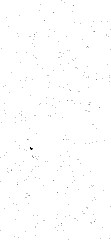 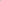 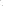 Глава Березовского сельского поселения                                                         В.И.БакулинПриложение к постановлению от 20 марта 2024 года № 20Положениео порядке установления расходных обязательств администрацииБерезовского сельского поселенияДаниловского муниципального района Волгоградской области иных межбюджетных трансфертов, предоставленных из областного бюджета на выплату денежного поощрения лучшим муниципальным учреждениям культуры, находящимся на территориях сельских поселений и их работникам.1.Настоящее Положение определяет правовые, организационные ифинансово-экономические основы иных межбюджетных трансфертов администрации Березовского сельского поселения Даниловского муниципального района Волгоградской области (далее —Березовское сельское поселение), которые предоставляются за счёт средств, поступивших в бюджет Березовского сельского поселения из областного бюджета, и используются на выплату денежного поощрения лучшим муниципальным учреждениям культуры, находящимся на территории Березовского сельского поселения,        2.  Настоящим Положением устанавливаются расходные обязательства Березовского сельского поселения, подлежащие исполнению за счёт субвенции из областного бюджета на финансовое обеспечение иных межбюджетных трансфертов Березовского сельского поселения, на выплату денежного поощрения лучшим муниципальным учреждениям культуры, находящимся на территории сельского поселения.З. Положение о порядке установления расходных обязательств иных межбюджетных трансфертов Березовского сельского поселения, на выплату денежного поощрения лучшим муниципальным учреждениям культуры, находящимся на территории сельского поселения (далее Положение) разработано в соответствии с постановлением Администрации Волгоградской области от 28 мая 2018 г. № 240-п «О порядке предоставления из областного бюджета бюджетам муниципальных образований Волгоградской области иных межбюджетных трансфертов на выплату денежного поощрения лучшим муниципальным учреждениям культуры, находящимся на территориях сельских поселений Волгоградской области, и их работникам».В соответствии с настоящим Положением администрация Березовского сельского поселения является органом, организующим исполнение указанных в настоящем Положении расходных обязательств.Главным распорядителем указанных в настоящем положении расходных обязательств является администрация Березовского сельского поселения.Расходы, предусмотренные настоящим Положением, осуществляются по  соответствующим кодам бюджетной классификации расходов.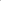 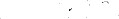 Основанием для расходов - выплаты денежного поощрения лучшим муниципальным учреждениям культуры, находящимся на территории Березовского сельского поселения является приказ комитета культуры Волгоградской области о присуждении денежных поощрений, определенных конкурсной комиссией комитета культуры Волгоградской области и Соглашение о предоставлении трансфертов на выплату денежного поощрения лучшим муниципальным учреждениям культуры, находящимся на территориях сельских поселений, и их работникам.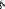 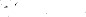 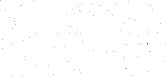 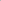 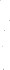 8. Расходные средства- иные межбюджетные трансферты перечисляются комитетом культуры Волгоградской области в бюджет Березовского сельского поселения на лицевой счет, открытый в Управлении Федерального казначейства по Волгоградской области, в соответствии с заявками Березовского сельского поселения в сроки, которые установлены соглашением, заключённым между комитетом культуры Волгоградской области и администрацией Березовского сельского поселения.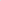 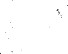 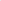 Бюджетные средства, выделенные муниципальному образованию Березовского сельского поселения на выплату денежного поощрения лучшим муниципальным учреждениям культуры, находящимся на территории сельского поселения, и их работникам носят целевой характер и не могут быть использованы на цели, не предусмотренные настоящим Положением.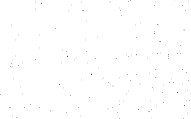 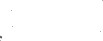 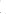 Средства на выплату денежного поощрения лучшим муниципальным учреждениям культуры, находящимся на территории Березовского сельского поселения, перечисляются главным распорядителем с лицевых счетов, открытых им в Управлении Федерального казначейства по Волгоградской области, на лицевые счета муниципальных учреждениям культуры, находящихся на территории Березовского сельского поселения. 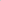 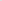 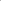 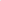 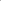 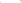 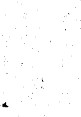 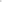 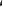 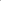 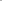 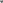 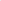 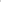 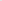 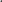 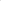 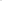 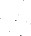 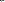 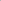 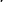 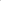 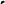 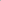 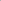 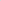 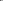 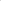 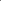 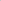 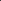 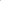 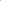 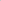 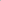 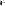 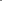 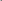 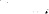 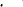 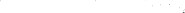 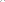 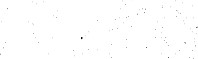  Средства, выделенные на выплату денежного поощрения лучшим муниципальным учреждениям культуры, находящимся на территории сельского поселения, направляются на совершенствование деятельности указанных учреждений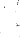 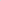 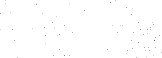 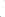 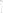 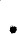 9. Размер иных межбюджетных трансфертов определен Приказом Комитета культуры Волгоградской области и составляет:102040 рублей, 81 коп. - для лучших муниципальных учреждений культуры,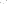 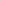 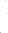 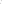 находящихся на территории сельских поселений;	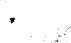 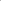 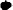 Администрация Березовского сельского поселения не позднее 15 ноября года, в котором перечислялись иные межбюджетные трансферты, представляют в комитет культуры Волгоградской области отчёт об использовании средств федерального бюджета, предоставленных в форме иных межбюджетных трансфертов, по утвержденной форме. 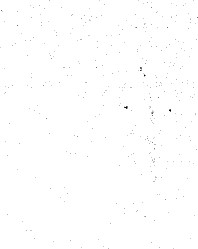 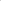 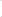 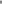  10. Остаток неиспользованных в текущем финансовом году иных межбюджетных трансфертов подлежит возврату администрацией  Березовского сельского поселения в доход областного бюджета в соответствии с требованиями и порядком, предусмотренными бюджетным законодательством Российской Федерации.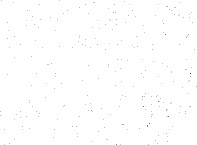 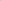 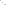 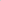   11. Ответственность за соблюдение и надлежащее исполнение Положения, достоверность представляемых отчётов возлагается на финансовую группу администрации Березовского сельского поселения, главных администраторов доходов и главного распорядителя данных расходных обязательств администрацию Березовского сельского поселения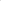 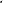 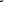 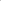 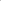 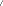 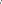 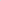 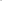 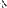 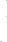     12. Должностные лица администрации Березовского сельского поселения,  МКУ «Дом культуры Березовского сельского поселения» в соответствии с законодательством несут ответственность за нецелевое использование бюджетных средств, выделенных на выплату денежного поощрения лучшим муниципальным учреждениям культуры, и их работникам, находящимся на территории Березовского сельского поселения.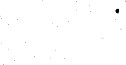 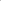 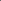 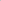 